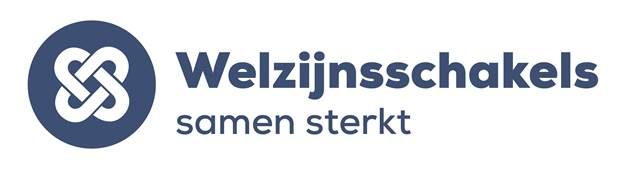 Ondersteuning door WelzijnsschakelsWelzijnsschakels is een groeiende organisatie. We willen we onze lokale Welzijnsschakelgroepen zo goed mogelijk (blijven) ondersteunen. In Schakelnieuws september 2018 wordt beschreven hoe we dit voor onze Welzijnsschakels realiseren:Een helpdesk-medewerker: één aanspreekpunt voor alle mogelijke praktische, administratieve, organisatorische vragen ivm je werking. Zie ook hieronder: ons aanbod!
Sinds 1/12/2018 zijn jullie welkom bij Jonas De Pril: helpdesk@welzijnsschakels.beEen (aangekondigd) vormingsaanbod: de Samen Sterkt Academie
maar ook nog steeds ondersteuning op maat, op vraag van de groepUitwisseling tussen WelzijnsschakelsOp Contactmomenten, vanaf dit jaar ook subregionaalTussen groepen met een gelijkaardige werking.Wat zit verder in ons aanbod, interessant om weten:VerzekeringenVrijwilligers zijn gratis verzekerd via WelzijnsschakelsOrganiseer je veel activiteiten waaraan de gezinnen die jullie bereiken deelnemen, dan raden we aan om een extra verzekering af te sluiten.
Je kan die verzekering afsluiten voor al je activiteiten gedurende een heel jaar. Dit komt goedkoper dan het per activiteit te doen. Hiertoe moet een verzekeringsvoorstel aangevraagd worden (welke activiteiten, met welke regelmaat en gemiddeld aantal deelnemers) waarna het bedrag van de polis berekend wordt.  Vrijwilligers van welzijnsschakelgroepen doen regelmatig vervoer of verplaatsingen met de eigen wagen. Er is de mogelijkheid om deze omnium te verzekeren. De verzekering geldt op groepsniveau, ongeacht het aantal bestuurders en/of wagens en per kalenderjaar. Voor 2019 bedraagt de premie 200 euro. 
Het Vormingsfonds van Welzijnsschakels
Organiseer je zelf een vorming voor je eigen groep (de mensen in armoede, de vrijwilligers of hele groep samen) of voor een ruimer publiek, dan kan je een financiële tussenkomst vragen bij het Vormingsfonds. Het Vormingsfonds betaalt 80% terug van: onkosten van de externe begeleiderhuur van een extern lokaalkopiekosten voor uitnodiging, deelnemersmapjes ...Hoe?Via het aanvraagformulier. Je ontvangt ons antwoord met een formulier voor de afrekening.Je betaalt de facturen zelf en stuurt ons de ingevulde afrekening + bewijsstukken We betalen het beloofde bedrag uit.
Giften met fiscale vrijstelling: Welzijnsschakels heeft een erkenning om schenkers een fiscaal attest te bezorgen. Je kan een projectnummer aanvragen voor je eigen Welzijnsschakel om giften te verwerven (zie mail 13/11/2018). 
Warmste week voor lokale Welzijnsschakels:Is je Welzijnsschakel zelf een vzw: registreer je als “goed doel” en dan kunnen er acties rechtstreeks voor jouw vzw geregistreerd wordenZelf geen vzw? Welzijnsschakels vzw heeft zich geregistreerd! Acties voor een lokale Welzijnsschakelgroep kunnen zich daar registreren. Bezorg ons achteraf een kopie van de overschrijving die voor de actie aan de Warmste Week overgemaakt werd. Dan kan Welzijnsschakels het opgehaalde bedrag aan jullie overmaken.
Als Welzijnsschakel kan je lid worden van het Steunpunt Vakantieparticipatie – Iedereen verdient vakantie: om gebruik te maken van hun aanbod aan daguitstappen en vakantiemogelijkheden, met je eigen groep of voor mensen individueel.
Is je Welzijnsschakel nog geen lid: op hun website vind je de info + het in te vullen formulier.
Fonds Vrijetijdsparticipatie:
Ook daarbij kan je als Welzijnsschakel aansluiten. Maar… het fonds houdt op in 2020.
De middelen worden meer en meer verdeeld via Lokale Netwerken en een lokale afsprakennota.
Het Fonds Vrijetijdsparticipatie biedt nog tot 2020 enkele bovenlokale initiatieven aan.
